OverviewThe 2021 Action for Climate Empowerment (ACE) Youth Forum (AYF) was a virtual conference organized by the ACE Working Group of YOUNGO between July 10th and 18th, 2021.Building on the foundation laid by the first ACE Youth Forum in 2018, the 2021 ACE Youth Forum aimed to elevate the voices of young people during this critical year for progressing the work of ACE. More specifically, it provided a platform for meaningful exchanges to enhance youth implementation of ACE and to craft a set of youth policy recommendations for the next governmental ACE decision governments must adopt by COP26.To accomplish this goal, the AYF was organized into two parallel tracks:This Summary focuses on the key policy outcomes for enhancing future implementation of ACE, especially with regard to the next work programme due from COP26. Further information on the experience sharing from Track 1 is provided in Annex 1.The AYF reached many young people across the world and raised their awareness of ACE and their capacity to support its implementation. Further details on the demographics, agenda, and other aspects are available separately in the AYF 2021 Impact Report.Key Policy Outcomes for ACETrack 2 was divided into three thematic areas for ACE policy, which were:Group 1: Metrics, Goals, and Reporting for Domestic ACE ImplementationGroup 2: International Collaboration on ACE within the UNFCCCGroup 3: Supporting Infrastructure for ACE ImplementationSummary from Group 1: ACE Metrics, Goals, and ReportingGroup 1 developed suggestions and recommendations for metrics, goals, and reporting to help guide domestic implementation of ACE, as detailed more fully in Annex 2. A highlighted aspect was the need for mandatory annual reporting on domestic ACE implementation under the UNFCCC (additional to existing areas like National Communications), while emphasizing the need for capacity building and resources to support those Parties who may otherwise be unable to fulfill such requirements within their current circumstances.Summary from Group 2: International Collaboration on ACE within the UNFCCCGroup 2 considered three core aspects of international collaboration on ACE with specific relevance to the next work programme and related efforts under the UNFCCC Process. These were an ACE Action Plan, ACE Task Force or Expert Group, and a virtual ACE Marketplace.Establish an Action Plan for the Next ACE WPDerive approach and structure from precedent set by the Gender Action PlanIdentify cross-cutting themes to focus on in addition to the 6 ACE elementsSuch themes might include, inter alia:Finance for ACEMonitoring, evaluation, and reporting of ACE activitiesSupporting infrastructure for ACE implementationEnhancing the role of youth in ACE implementationDetermine specific actions to advance each thematic focus and all 6 ACE elementsAssess progress and update/rotate focus areas/elements annually    Implement an Expert Group or Task Force for ACESelect relevant experts from both Parties and NPSAssign specific tasks/deliverables linked to the focus areas from the Action PlanEnsure young people are fully engaged as both recipients and expertsEstablish a Virtual Marketplace for ACE ProjectsCreate an online portal for the submission of ACE-related projects from both Parties and NPS which are seeking funding from "other sources"Mobilize the attention of potential funding sources to the Marketplace, especially with the support of key figures like the Climate Champions, Executive Secretary, etc.Monitor and report annually on financial flows secured through the Marketplace, especially concerning the balance of funding across the 6 ACE elementsSummary from Group 3 Infrastructure for ACE implementationGroup 3 addressed several aspects related to ensuring a robust infrastructure for governance and support is available for delivering and enhancing ACE implementation across all levels.ACE NFPsThe ACE National Focal Point is a critical role for both international collaboration and domestic implementation of ACE, yet it must be strengthened with proper authority, resources, connections, and other support in order to be truly effective. They should work closely with youth and other Non-Party Stakeholders in a close team to achieve significant and sustainable results. ACE Youth Focal PointsEstablishing the role of an “ACE Youth Focal Point” can be of extraordinary benefit. The exact model for this would depend on national circumstances, however the essence is simple; having a young person, with climate experience and connections, support government efforts on ACE. It will not only broaden support for climate action and ease national implementation of ACE policies, but also boost domestic public participation and enhance international collaboration. Global Platform for ACEMaximizing progress on ACE requires having one clear place where all ACE related issues can be found, raised, and supported. Hosted by the UNFCCC, this site or portal would function as a place for: training ACE NFPs; reporting ACE progress; sharing best practices, important scientific papers, and reports; and a place for ACE people to connect with each other. It could also serve as the virtual home for the ACE Marketplace, adding deeper support for ACE projects.Annex 1: Summary from Track 1: Sharing Best Practices Examples of Local ACE ActivitiesEducation and training for growing our own food and using solar panelsOrganizing youth forums, conferences and workshops for sharing best practices and unifying our voicesCollecting and sharing stories on climate impacts and climate actionArranging youth council or delegation programs Incorporation of the scientific basis of climate change in national curriculums/textbooksBarriers to Implementing ACE ActivitiesFinancial support and access to funding for youth Language and communication challenges for ensuring all communities are included in ACE-related discussions and activities Lack of access to internet (Digital divide)Minimal access to structured or paid jobs for implementing ACE activities; not all work for climate action should be expected to be “volunteer work”Disconnect between political leaders and those taking actionLack of basic education leading to disbelieving of the scientific basisThe divide between scientific community and the general public (the “consensus gap”)Mitigating Barriers for Implementing ACE ActivitiesEmpowering public-private partnerships for ACE (e.g. university partnerships)Increase use of social media (including languages used and videos) for spreading scientific climate-related knowledge and climate action opportunitiesDirect public funds toward organizations implementing local ACE activitiesSupport the inclusion of youth in ACE discussions and activities Improving the means of communication (more diverse media, using a less distant phrasing with less jargon)Synergizing ACE efforts at the International LevelEstablish a platform for regional and international exchanges on ACE activities, including traditional and indigenous knowledge and experiencesCreate an umbrella group for monitoring the implementation of ACE activitiesDesign a global citizen-science space for tracking climate action activities and sustainable daily lifestyle activities spearheaded by individuals and sub-national actors Annex 2: Full Listing for Suggested ACE Metrics, Goals, and Reporting  Mechanisms to engage youth in ACE implementation include, inter alia:Funding for youth associations to bring climate literacy to their communitiesA Youth ACE Focal Point in each party’s official delegation National and regional youth councils (e.g. Norway)In-session workshop annually held at the SBs on youth perspectives on climate actionOverarching goals for ACE implementation include, inter alia:Parties have appointed an ACE National Focal Point who has received adequate training, direction, and resources to be an effective champion for ACE activities at the national level and to foster meaningful international cooperation on ACE;Parties have integrated ACE into their NDCs in a manner consistent with best practices;Parties have established an ACE National Strategy to guide implementation across government departments and in effective partnership with all relevant domestic NPS;Parties have mobilized sufficient public and private sector financial resources to fully address the chronic gap in funding for deployment and up-scaling of ACE activities; andParties have deployed appropriate ACE-related education, training, campaigns and participation activities to ensure all members of civil society are up to date with the latest climate science and encouraged to be part of the solution. General Metrics to Measure ACE Implementation include, inter alia:The holistic inclusion of climate change content across the K-12/educational system through national standards, curricula, or policies;Number of climate change and action trainings with adequate translation and interpretation options;The percentage of government funding used to support non-party stakeholders and/or sub-national actors in raising awareness about and mobilising on climate action;The number of places with clear and accurate information on the science and mitigation of climate change included on national and state-level government websites; andThe number of young and marginalized people included in public participation opportunities.Reporting on ACE ImplementationAnnual party reporting on national ACE implementation should be made mandatory;To increase reporting capabilities, capacity-building and training for ACE NFPs should be made available by the UNFCCC; andNational-level ACE task forces, comprising both Party members and NPS (particularly representatives of academia and the youth), should be in charge of developing and publishing the reports.Contributors - ACE Youth Forum 2021Track 1: Exchange views, experiences, and best practices for ACE implementation and climate-related issuesTrack 2: Collaboratively brainstorm and formulate proposals for the new ACE Work Programme being negotiated at COP26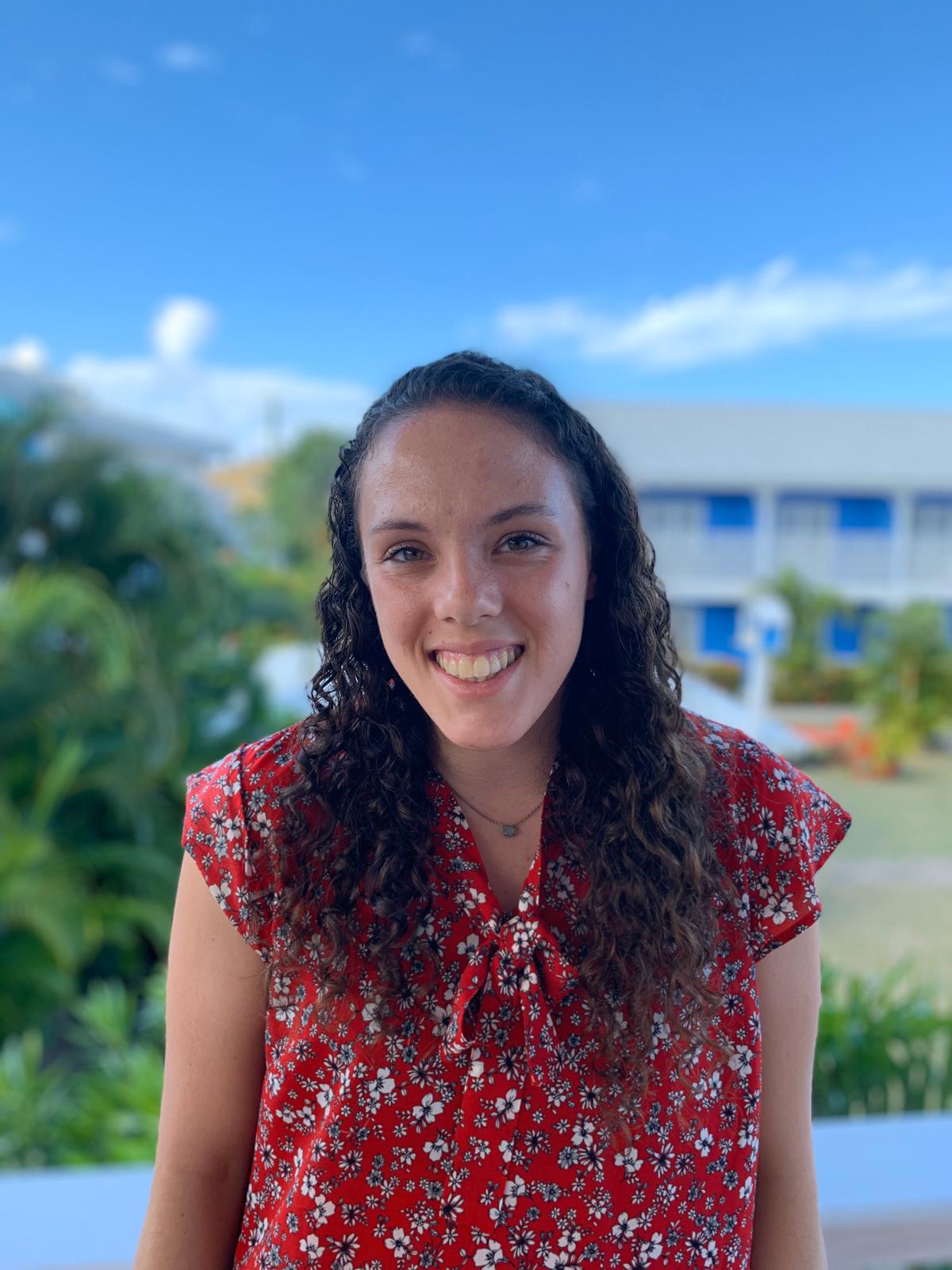 Hailey Campbell Care About Climate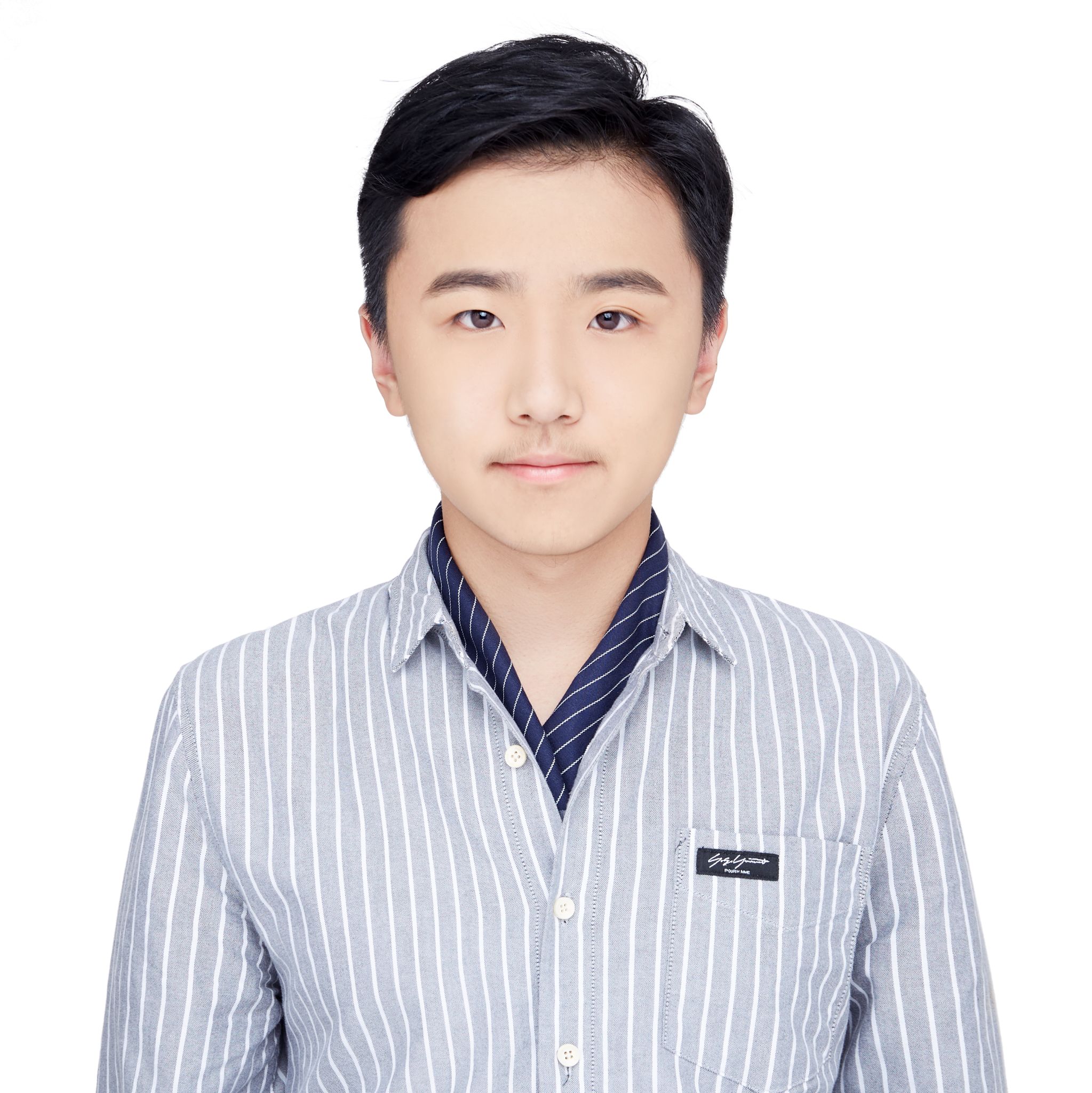 Steven ZhouIssue Studio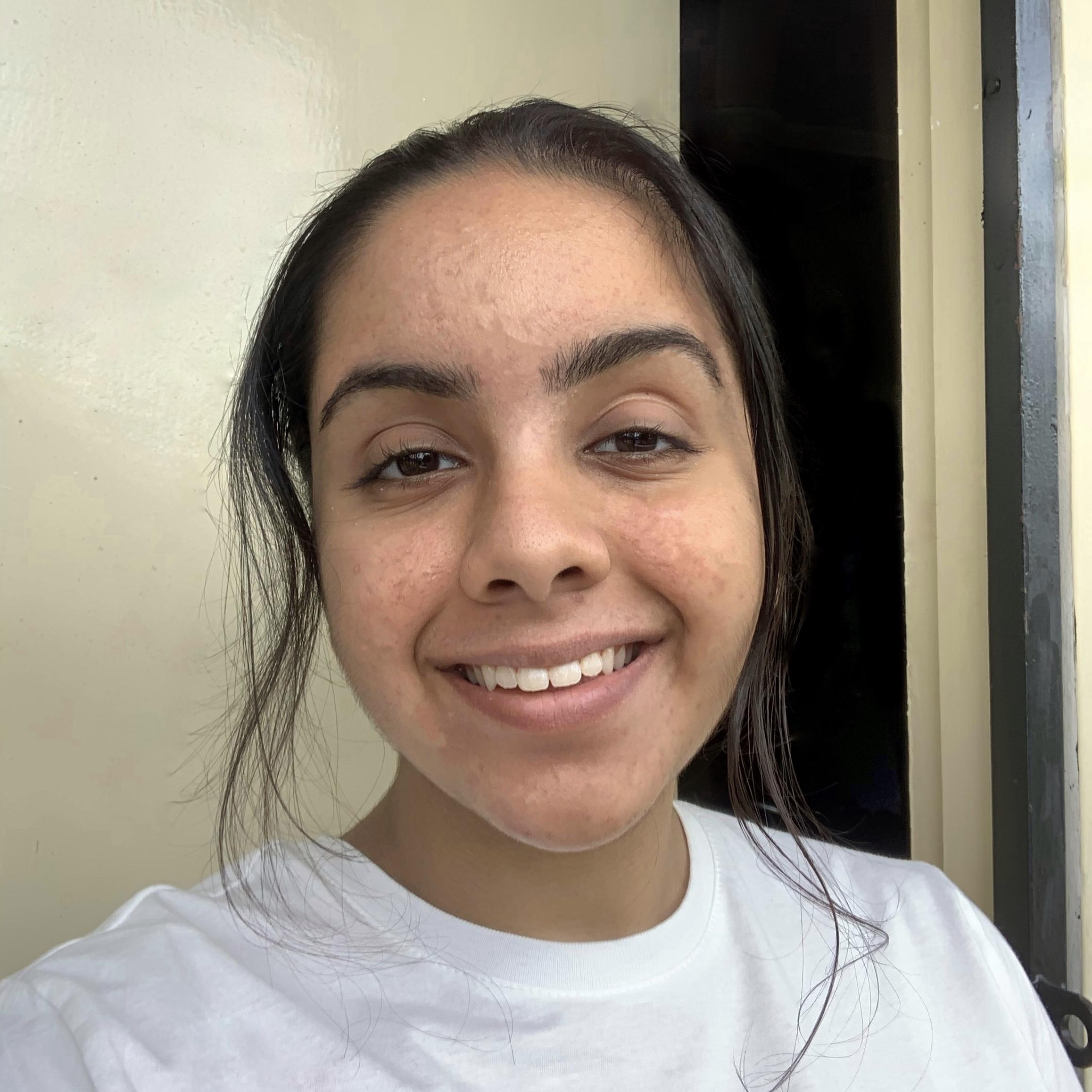 Sahana KaurProject All For All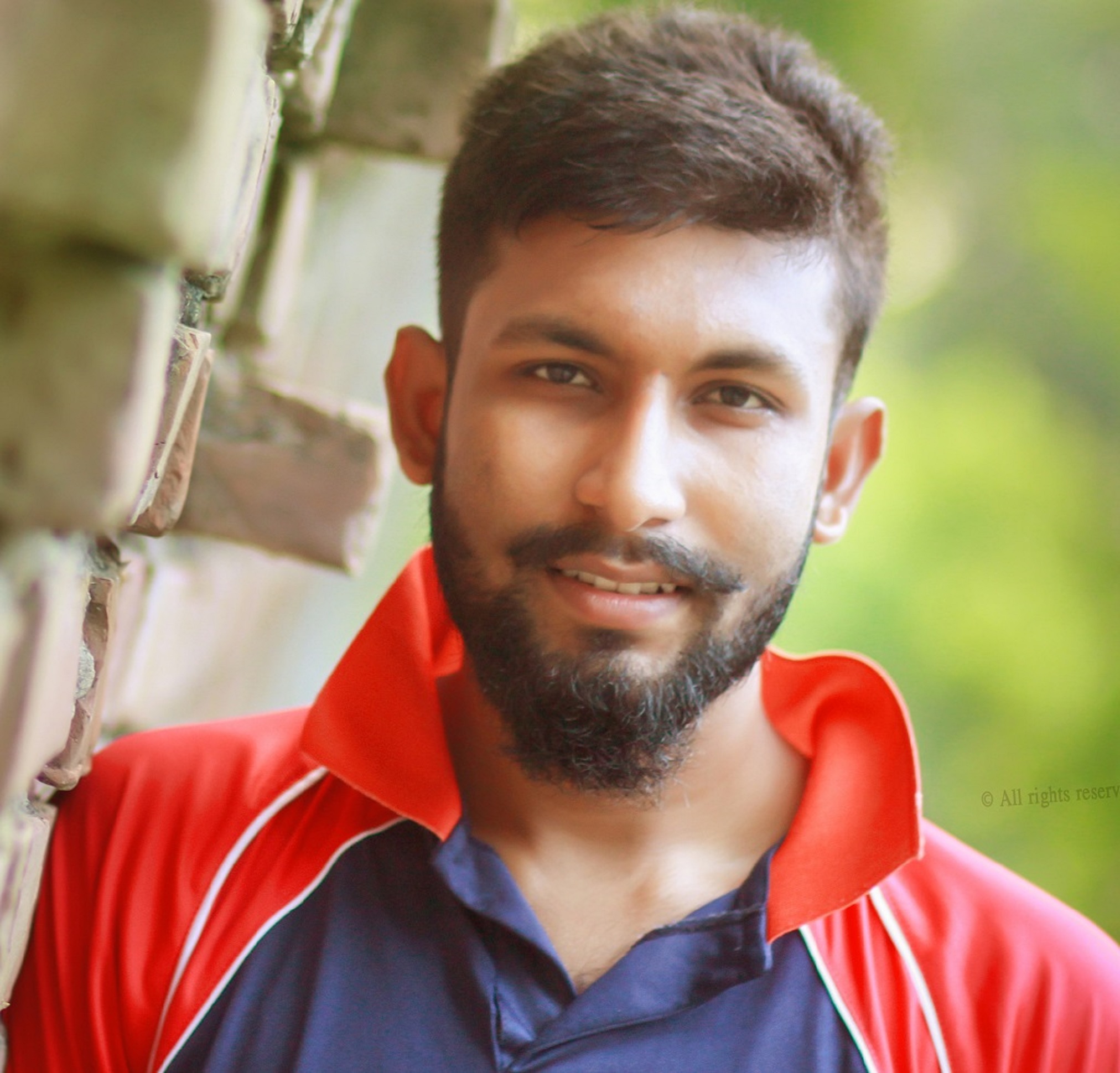 Ashik IqbalInstitute of Water and Flood Management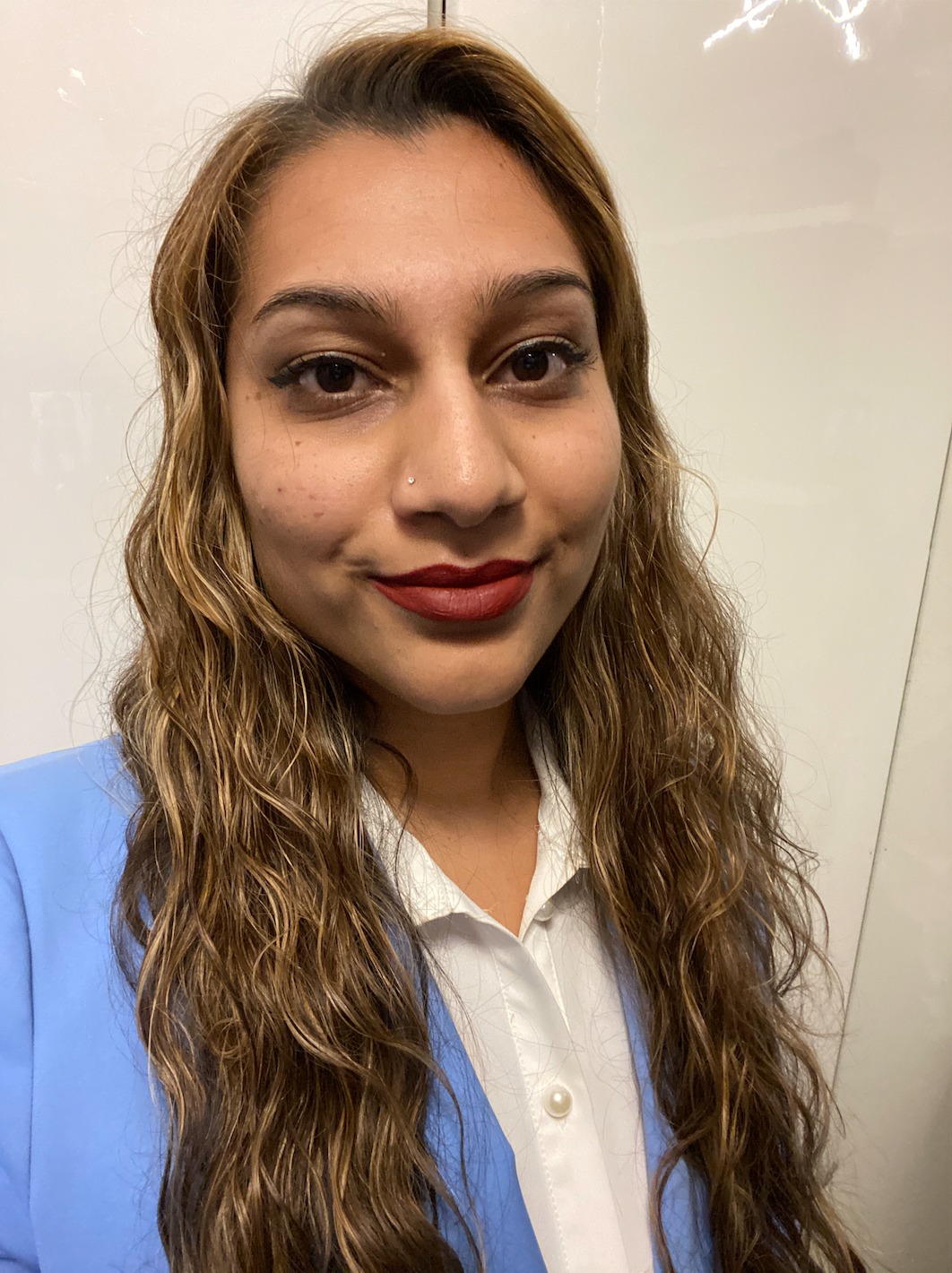 Serena BashalUK Youth Climate Coalition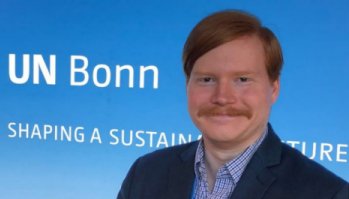 Timothy DamonGlobal Youth Development Institute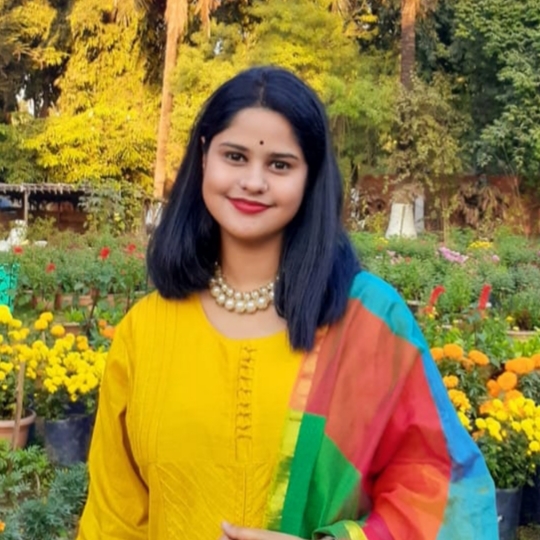 Disha SarkarInternational Youth Conference 2021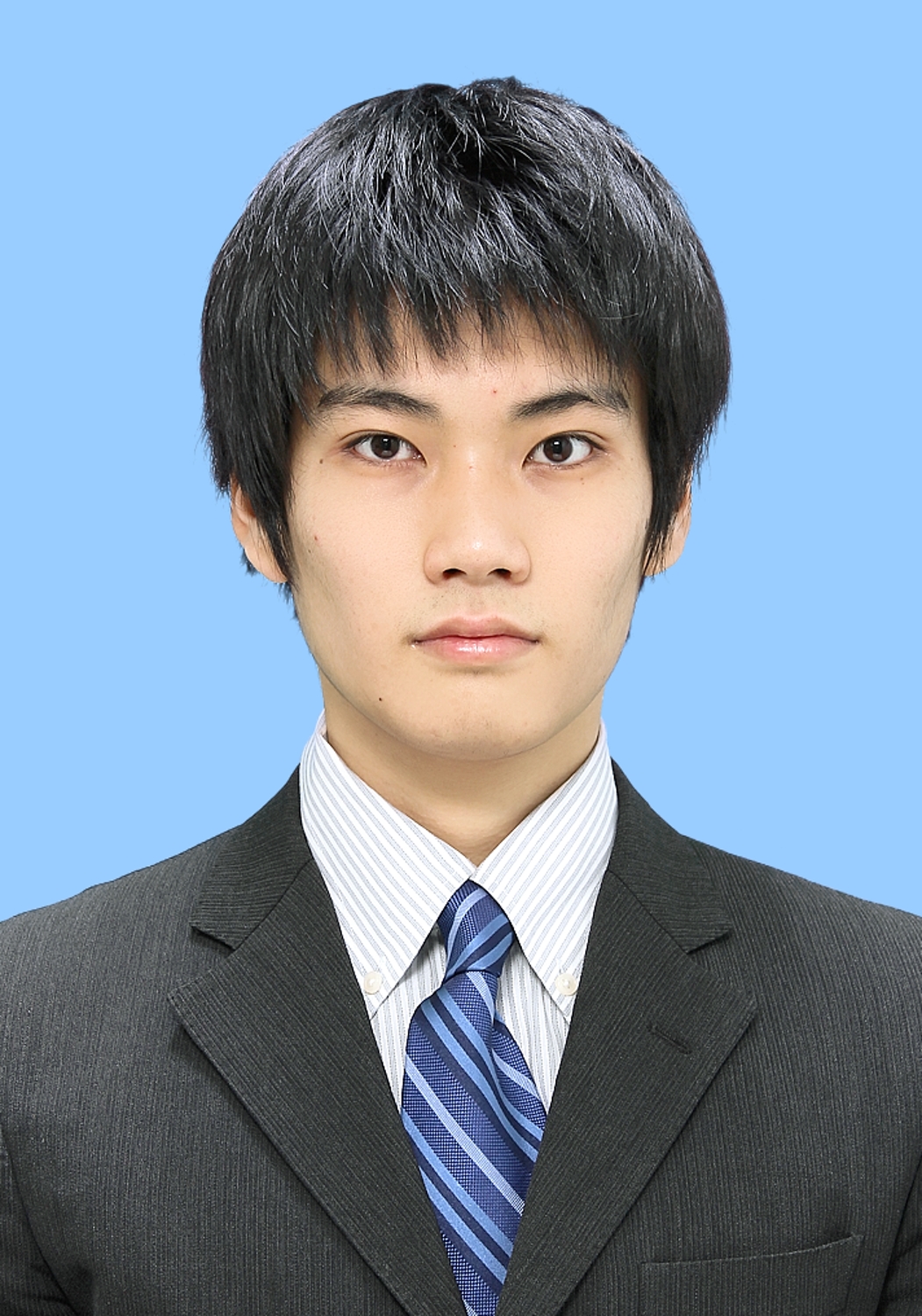 Jin TanakaChamber International